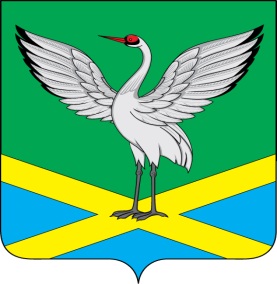 Совет городского поселения «Забайкальское»муниципального района «Забайкальский район»III-го созываРЕШЕНИЕпгт.Забайкальскот « 3 » апреля   .                                                                № 31О внесении дополнений в Решение Совета городского  поселения «Забайкальское» от 29 октября 2010 года № 177 «Об установлении и введении земельного налога на территории городского поселения «Забайкальское»В целях приведения нормативно-правового акта в соответствии с действующим законодательством Российской Федерации, в соответствии ст. 397, ст. 394 Налогового Кодекса Российской Федерации, руководствуясь ст. 25 Устава городского поселения «Забайкальское», Совет городского поселения «Забайкальское», решил:1. Дополнить  п. 2 Решения Совета городского  поселения «Забайкальское» от 29 октября 2010 года № 177 «Об установлении и введении земельного налога на территории городского поселения «Забайкальское» абзацем:0,3 процента от кадастровой стоимости участка в отношении земельных участков:- ограниченных в обороте в соответствии с законодательством Российской Федерации, предоставленных для обеспечения обороны, безопасности и таможенных нужд.2. Настоящее Решение вступает в силу 01 января 2013 года.3. Опубликовать настоящее Решение в информационном вестнике «Вести Забайкальска». Глава городского поселения «Забайкальское»                                         О.Г. Ермолин